COURSE SPECIFICATIONS(Should be Submitted to the OBE Course Coordinator before the Semester Begins)1. General Information1.1 Course Title: 1.2 Course Code & Section: 1.3 Name of the Course Instructor : 1.4 Semester Offered: 1.5 Date of Submission : 2. Student Learning Time (SLT)3. Constructive Alignment3.1. Statement of COs** This table should be filled out carefully through constructive alignment4. Teaching & Learning Activities4.1. Planned Contact Hours for Different Topics5. Assessments5.1. Assessment Blueprint6.  Continuous Quality Improvement (CQI) Measures6.1 Recommendations from the Previous Course Report (if any)6.2 Any Other Modification (if any)……………………………………………………………………………………………………………………………………………………………………………………………………………………………………………………………………………………………………………………………………………………………………………………………………………………………………………………………………………………………………………………………………………………………………………………………………………………………………………………………………………………………………………………………………………………………………………………………Appendix A: Constructive Alignment"In constructive alignment, we start with the outcomes we intend students to learn, and align teaching and assessment to those outcomes" (Biggs, 2019)"an example of outcome-based education" (Biggs, 2019)"If you write learning objectives and use them appropriately, your course will be in constructive alignment (Biggs, 1999) with lessons, class activities, assignments, and tests all pointing toward the same knowledge and skills" (Felder and Brent, 2016)"constructively aligned teaching seems to produce high quality learning outcomes and student satisfaction" Biggs (2014)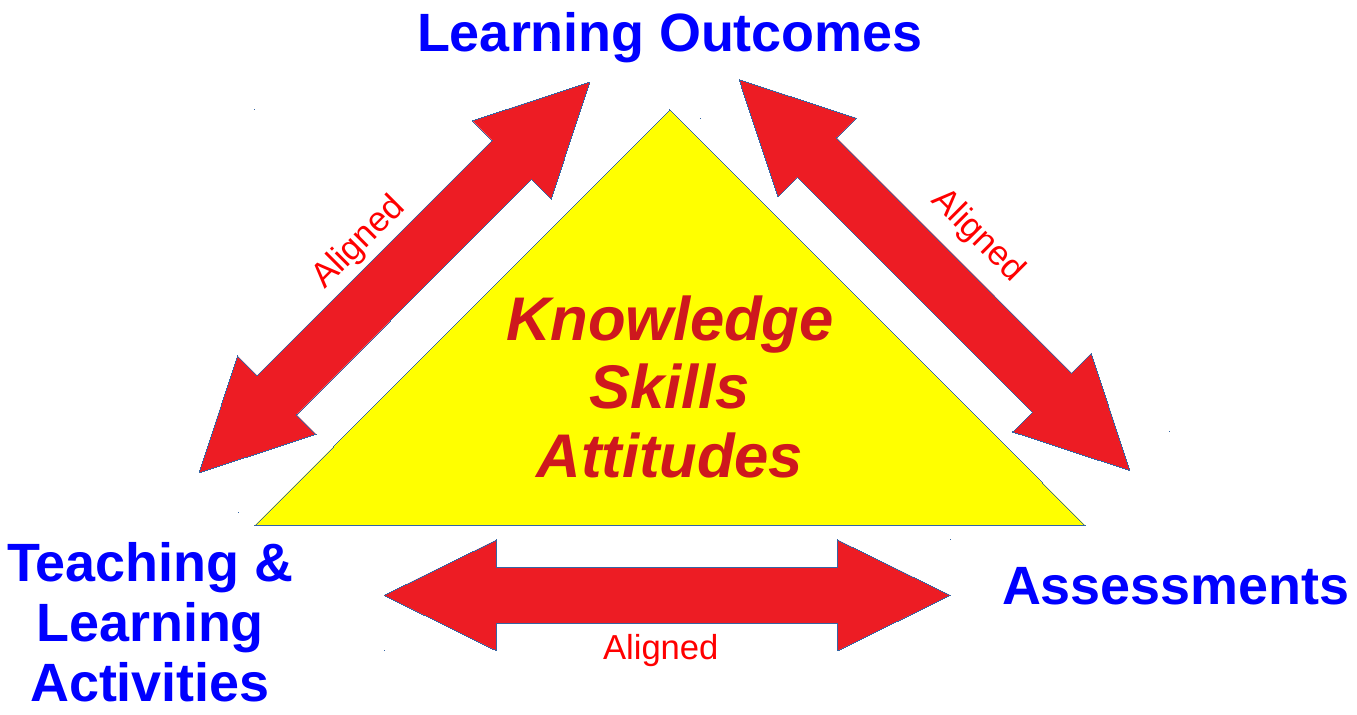 Figure: Constructive alignment of (a) learning outcomes, (b) teaching & learning activities, and (b)  assessments4 Major Steps According to John Biggs (Biggs, 2003)"Defining the intended learning outcomes (ILOs);""Choosing teaching/learning activities likely to lead to the ILOs;""Assessing students' actual learning outcomes to see how well they match what was intended;""Arriving at a final grade"References:Biggs, J. (2014). Constructive Alignment in University Teaching. In HERDSA Review of Higher Education, Vol I, pages 5–22. Peter Kandlbinder.Biggs, J. (2019). Constructive Alignment. http://www.johnbiggs.com.au/academic/constructive-alignment/.Biggs, J. (2003.). Aligning Teaching for Constructive Learning. Url: https://www.advance-he.ac.uk/knowledge-hub/aligning-teaching-constructing-learningDesign Program.Felder, R. M. and Brent, R. (2016). Teaching and Learning STEM: A Practical Guide. Jossey-Bass, USA.Appendix B: Continuous Quality Improvement (CQI) Loops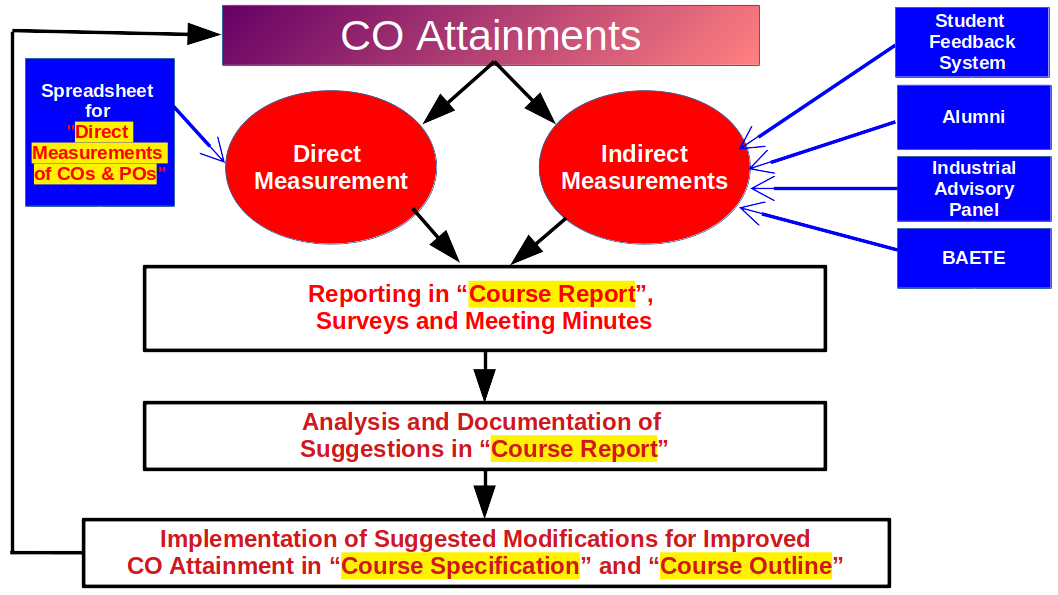 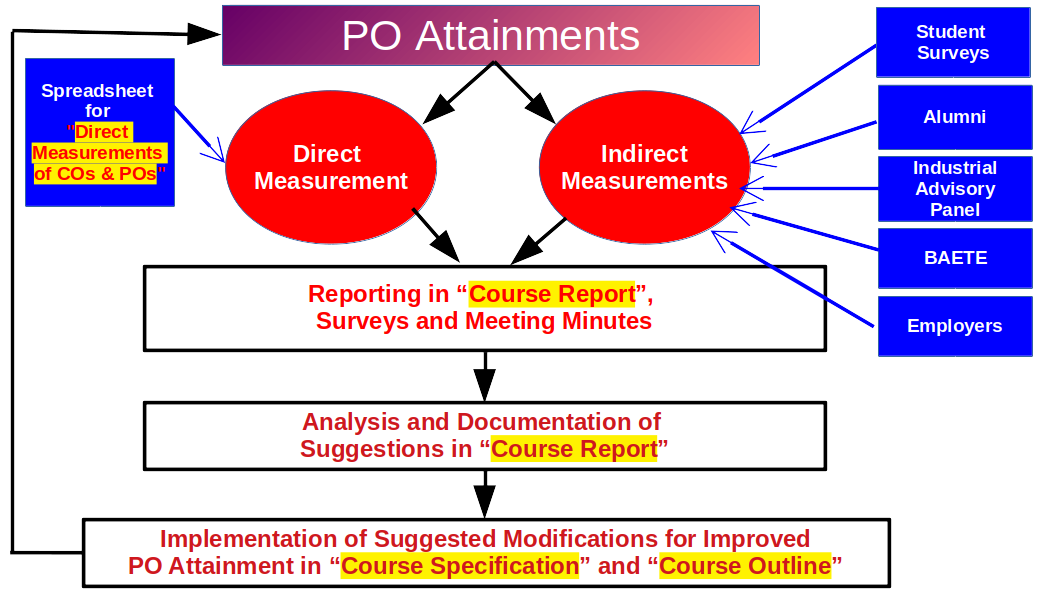 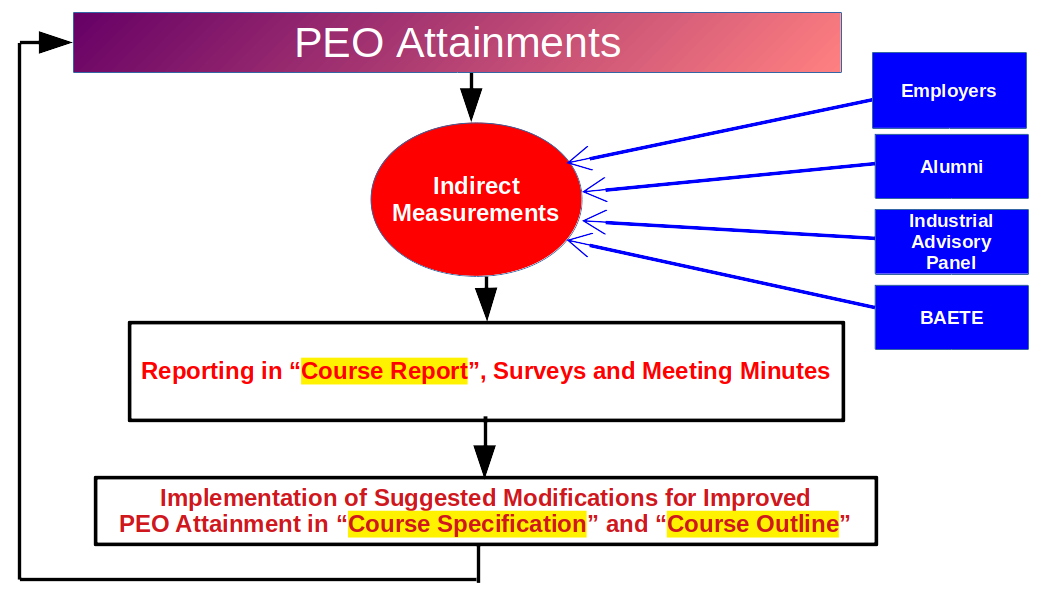 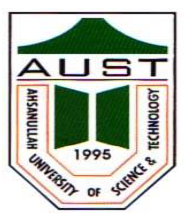 Ahsanullah University of Science and Technology BangladeshA. Face to Face InstructionsAllocated Hours = 42A.1 Instructor-OrientedA.1 Instructor-OrientedLectureA.2 Student-OrientedA.2 Student-OrientedActive learning B. Independent LearningEstimated HoursB.1 Reading and revisionB.1 Reading and revisionLearning hours for comprehension of lecture topicsB.2 Estimated Hours for Preparation for assessmentsB.2 Estimated Hours for Preparation for assessmentsQuizzesAssignmentFinal ExaminationC. Assessment Outside Instruction HoursAllocated HoursFinal ExaminationTotal SLT120CO No.CO statementCorresponding PO No.Bloom’s TaxonomyBloom’s TaxonomyBloom’s TaxonomyBloom’s TaxonomyDelivery Methods and ActivitiesDelivery Methods and ActivitiesAssessment MethodCO No.CO statementCorresponding PO No.CAPSl. No.TopicsPlanned Contact HoursTotalCO No.Assessment Item% of Total MarksBloom’s TaxonomyBloom’s TaxonomyBloom’s TaxonomyCO No.Assessment Item% of Total MarksCognitiveAffectivePsychomotorLoopAssessment TypeRecommended Actions for Quality ImprovementActions reflected in the Current Course SpecificationA. CQI Loop for COsDirect MeasurementA. CQI Loop for COsIndirect Measurement from Surveys(if any)B. CQI Loop for POsDirect MeasurementB. CQI Loop for POsIndirect Measurement from Surveys(if any)C. CQI Loop for PEOsIndirect Measurement from Surveys(if any)Prepared by:Signature: __________________Name of the Instructor: Department: Date: 